	Управление Росреестра по Курской области поставило на кадастровый учет один из крупнейших комплексов в России «Дмитриевский». Он расположен в д. Фокино, Дмитриевской районе Курской области. Площадь объекта составляет 351 204 кв.м. Производственная мощность комплекса рассчитана на 12,5 тыс. голов единовременного содержания.	Молочный комплекс входит в число ключевых инвестиционных проектов региона, который имеет знаковое значение для развития экономики Курской области. 	«Управление Росреестра по Курской области, в свою очередь, уделяет особое внимание учетно-регистрационным действиям в отношении объектов, которые важны для социально-экономического развития Курской области.  Такие объекты находятся на особом контроле ведомства», - подчеркнул заместитель руководителя Управления Александр Емельянов. С уважением, Башкеева Анастасия Алексеевна,Пресс-секретарь Управления Росреестра по Курской области Тел.: +7 (4712) 52-92-75моб.: 8 (919) 213-05-38Bashkeyeva@r46.rosreestr.ru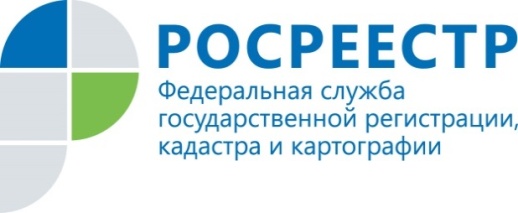 Крупнейший молочной комплекс в Курской области поставили на кадастровый учет